ROMÂNIA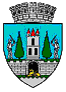 JUDEŢUL SATU MARECONSILIUL LOCAL AL MUNICIPIULUI SATU MAREHOTĂRÂREA Nr.35/28.01.2021pentru modificarea Hotărârii Consiliului Local  nr. 174/27.09.2020 privind vânzarea unui teren în suprafață de 24.700 mp, situat în Zona Industrială Satu Mare Sud, către SUMIRIKO AVS ROMÂNIA  Consiliul Local al Municipiului Satu Mare întrunit în şedinţa ordinară din data de 28.01.2021,Analizând:- proiectul de hotărâre înregistrat sub nr. 4513/21.01.2021, - referatul de aprobare al Primarului municipiului Satu Mare înregistrat sub nr. 4514/21.01.2021, în calitate de inițiator, - raportul de specialitate al Serviciului Patrimoniu Concesionări Închirieri înregistrat sub nr. 4515/21.01.2021, - raportul Serviciului Juridic înregistrat sub nr. 4747/22.01.2021,- avizele comisiilor de specialitate ale Consiliului Local Satu Mare,Luând în considerare prevederile:- art. 10 alin. 2, art.24 și art.41 alin. (5^2) din Legea cadastrului și a publicității imobiliare nr. 7/1996, republicată cu modificările și completările ulterioare, -  art.553 alin. (1), art. 885 alin. (1) și art. 888 din Codul Civil, Titlul VII, Cartea funciară, - art. 354 și art. 355 art. 364 alin. (1) din Codul administrativ, aprobat prin OUG nr. 57/2019, modificat și completat. Având în vedere prevederile Legii nr.24/2000 privind normele de tehnică legislativă pentru elaborarea actelor normative, republicată, cu modificările şi completările ulterioare,În temeiul prevederilor art. 139 alin. (2) și art. 196, alin (1), lit.a) din O.U.G. nr. 57/2019 privind Codul Administrativ, cu modificările și completările ulterioare.Consiliul Local al Municipiului Satu Mare adoptă următoarea:HOTĂRÂRE:Art.1. Articolul 1 al Hotărârii Consiliului Local al municipiului Satu Mare nr. 174/24.09.2020 privind vânzarea unui teren în suprafață de 24.700 mp, situat în Zona Industrială Satu Mare Sud, către SUMIRIKO AVS ROMÂNIA  se modifică și se completează cu următoarea teză, devenind teza 1, cu următorul cuprins:” Se atestă apartenența la domeniul privat al municipiului Satu Mare, a terenului  în suprafață de 24.700 mp situat în municipiul Satu Mare, Zona Industrială Sud a municipiului Satu Mare, identificat prin CF nr.166255 Satu Mare, nr. cadastral 166255.”Art.2. Se abrogă Art.6 din Hotărârea Consiliului Local al municipiului Satu Mare nr. 174/24.09.2020 privind vânzarea unui teren în suprafață de 24.700 mp, situat în Zona Industrială Satu Mare Sud, către SUMIRIKO AVS ROMÂNIA . Art.3. Se dispune Oficiului de Cadastru și Publicitate Imobiliară Satu Mare, operarea în evidențele de Publicitate Imobiliară a celor aprobate la art.1.Art.4. Cu ducerea la îndeplinire a prezentei hotărâri se încredințează Primarul municipiului Satu Mare prin Serviciului Patrimoniu, Concesionări, Închirieri.Art.5. Prezenta hotărâre se comunică, prin intermediul secretarului general al municipiului Satu Mare, în termenul prevăzut de lege: Primarului municipiului Satu Mare, Instituției Prefectului județului Satu Mare,  Serviciului Patrimoniu, Concesionări, Închirieri și SUMIRIKO AVS ROMÂNIA.  Președinte de ședință,                                                      Contrasemnează,        Crăciun Ciprian Dumitru                                                  Secretar general,                                                                                          Mihaela Maria RacolțaPrezenta hotărâre a fost adoptată cu respectarea prevederilor art. 139 alin. (2) l din O.U.G. nr. 57/2019 privind Codul administrativ;Redactat în 6 exemplare originale                                             Total consilieri în funcţie23Nr. total al consilierilor prezenţi21Nr total al consilierilor absenţi2Nr. consilieri luați în calcul cf. art. 228 alin. 3 din OUG 57/201920Nu participă la dezbateri și la vot1Voturi pentru20Voturi împotrivă0Abţineri0